ҠАРАР     	                                                                    РЕШЕНИЕ«29»  декабрь  2021 г.              № 163                        «29» декабря  2021 г.Об утверждении Дополнительного соглашения к Соглашению между органами местного самоуправления муниципального района Туймазинский район Республики Башкортостан и сельским поселением Кандринский сельсовет муниципального района Туймазинский район Республики Башкортостан о передаче сельскому поселению части полномочий муниципального районаВ целях конкретизации перечня  полномочий, передаваемых органами местного самоуправления муниципального района Туймазинский район Республики Башкортостан органам местного самоуправления  сельского поселения Кандринский сельсовет муниципального района Туймазинский район Республики Башкортостан, в соответствии с Федеральным законом №131-ФЗ от 06.10.2003г. «Об общих принципах организации местного самоуправления в Российской Федерации» Совет сельского поселения Кандринский сельсовет муниципального района Туймазинский район Республики Башкортостан                                                                  РЕШИЛ:1.  Утвердить Дополнительное соглашение  к Соглашению между органами местного самоуправления муниципального района Туймазинский  район Республики Башкортостан и  сельским поселением Кандринский сельсовет муниципального района   Туймазинский район Республики Башкортостан о передаче    сельскому поселению части полномочий муниципального  района от 30 декабря 2020 года №  98, согласно приложению.2.Настоящее решение вступает в силу с момента подписания.3.Настоящее решение разместить на официальном сайте Администрации сельского поселения Кандринский сельсовет муниципального района Туймазинский район. Глава сельского поселенияКандринский       сельсоветмуниципального      районаТуймазинский           районРеспублики  Башкортостан                                Р.Р.РафиковБашҠортостан Республикаһының Туймазы  районы муниципаль районының  Ҡандра ауыл советыауыл биләмәһе Советы452765, Ҡандра ауылы,  Ленин урамы, 16Тел. 8(34782) 4-74-52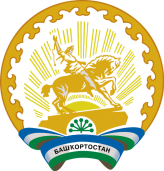 Совет сельского поселения Кандринский сельсоветмуниципального районаТуймазинский районРеспублики Башкортостан452765, село Кандры, ул.Ленина, 16Тел. 8(34782) 4-74-52